Comité Consultivo Conjunto UE-Chile 27 de noviembre de 2019Comunicado conjunto_____________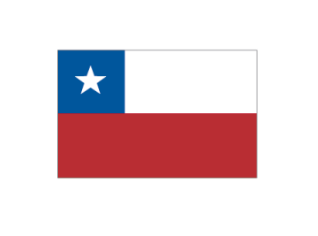 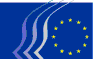 Comité Consultivo Conjunto UE-ChileComité Consultivo Conjunto UE-ChileLos miembros del Comité Consultivo Conjunto UE-Chile, reunidos por videoconferencia el día 27 de noviembre de 2019:Expresan su preocupación por la situación actual en Chile política y social actual en Chile y condenamos todo tipo de violencia, venga de donde venga. En este sentido, lamentamos el aplazamiento de la reunión del Comité Consultivo Conjunto de la UE y Chile, previsto para celebrarse los días 26 y 27 de noviembre en Bruselas, debido a, entre otros factores, la restricción presupuestaria para financiar los viajes de la contraparte chilena.Recuerdan la importancia del mantenimiento del CCC como un espacio esencial de diálogo para la sociedad civil de ambas partes en el marco del Acuerdo de Asociación y recuerdan el importante papel de la sociedad civil organizada como órgano consultivo del mismo para su efectivo desarrollo e implementación. Ahora bien, reiteran la importancia de este organismo para el desarrollo de una mayor cooperación entre la sociedad civil de ambas partes del Acuerdo, tal como está establecido en el Articulo 10 del Acuerdo de Asociación de la UE Llaman a las autoridades, una vez más, a que brinden el mayor apoyo institucional, político, operativo y financiero con el fin de reforzar la capacidad, solidez y competencias de la sociedad civil de ambas partes.Reafirman el compromiso de seguir haciendo del CCC UE-Chile un mecanismo constructivo centrado en reforzar las relaciones bilaterales y en coordinar los esfuerzos en consonancia con los intereses de las organizaciones de la sociedad civil.